LESSON 2:JOB SEARCHINGFINDING A JOBThere are many different ways to find work and each requires a variety of skills.Many people obtain work through someone they know   or through a ‘friend of a friend’, through parents or other family friends. More often than not, an application has to be submitted for an advertised position.A job is a numbers game. The more applications you submit, the more likely you are to be successful. Try not to take knock backs personally. Keep trying and stay as positive as you can.WHERE TO LOOK FOR JOBSPersonal NetworksCheck in for opportunities with people you already knowFamily members and their workplacesSporting clubsNeighbours, friends and acquaintancesLocal businesses - trades people, pharmacy, retail, hospitality and health clinicsVolunteering experiencesOnlinewww.jobsforyouth.com.auThis job searching platform is designed for young people living in Melbourne’s inner north, and has a focus on entry level jobs for young people.LinkedIn(au.linkedin.com) is social networking for jobs. It can be used by:using as a job searching platformfollowing employers of interest to keep updated on when they’re hiring, and learning more about themnetworking with people, whether it’s friends, or human resources/ recruitment peoplejoining groups to broaden your network or learn more about your industry of interestOther major job searching websites include:seek.com.auindeed.com.auSome larger companies post their job vacancies directly on their own websitesAgencies/ProvidersThere are a number of local agencies that support people looking for work.Apprenticeship and Traineeship providers:agaustralia.com.auappsmatter.com.auJob ActivesAustralian Government’s employment service providers. You can find a local Job Active here: jobsearch.gov.auCentrelinkCentrelink can provide you with job searching information and identify if you’re eligible for programs and other support.Local Recruitment and Employment agenciesYou can register with recruiters or submit your resume directly to their website, or in response to an advertised positions. Try and get on the recruiters radar by calling to follow up your application.LocalKeep an eye out in your local area in shop windows and community notice boards.LESSON 2: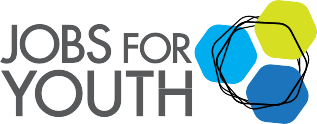 JOB SEARCHINGBECOME A MEMBER OF THE JOBS FOR YOUTH TALENT COMMUNITYSign upNavigate to jobsforyouth.com.auClick on ‘Join this Community’.Click ‘Register Here’. Another option is to register with Facebook. You must be logged in to Facebook to do this. Once registered you will receive an email welcoming you to the Talent Community.You can now sign in and out via the button on the top right of the page.Search for jobsJobs for Youth aggregates jobs from many websites posting available jobs in Melbourne’s inner north. Local employers can also post jobs exclusively to the website. This allows Jobs for Youth members to view these jobs before they appear elsewhere.Get started by either browsing all jobs, click ‘see all’ next to ‘Latest Jobs’Or type in a key word of a job/ industry of interest and click ‘go’If you are searching by location a list of suburbs and postcodes will appearYou can scroll through the location list or type the first few letters of the suburb to find the location you are looking for.Click ‘Go’ to conduct the searchAdvanced searchTo get more specific results, click advanced search and apply filters by industry, location and the date the ad was posted. To get more results, you can broaden the distance from your location. To get fewer results, you can select an industry or restrict the time since the job was posted.Not getting the results you want? Try these additional search techniques:add quotation marks for specific phrases e.g. “customer service”use the terms OR, AND, NOT (remember to use capital letters) to narrow your search. Some examples: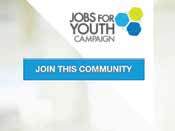 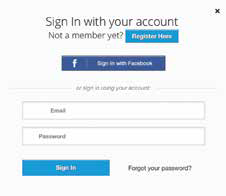 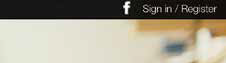 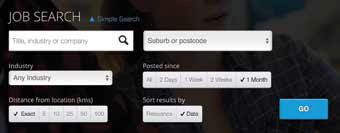 > Sales jobs, but I don’t like cars, Type in: sales NOT cars> I like cars, but I’m better with customers than mechanics. Type in: cars AND customerLESSON 2:JOB SEARCHINGBECOME A MEMBER OF THE JOBS FOR YOUTH TALENT COMMUNITY CONTINUEDJob Alerts can be helpful to notify you as soon as a job suited to your interests is posted. Create one by doing a search, then clicking ‘create alert’. Now, as soon as a job is posted that matches your search criteria, you willimmediately receive an email notification. Job Alerts can be used for two purposes:You’re interested in a really specific job that only comes up once in a while, for example working in an art gallery. Create an alert with the search term “gallery”, and as soon as a job with that term is posted you will be amongst the first notified.You have created a search that consistently brings up jobs you like. Get an email notification whenever a new job is added in this criteria.Print a Job BeaconJob Beacons are printable notices that include the detailed job description, a weblink and a QR code. To print a job beacon, view a job ad, then on the right hand side under ‘share this job’ click on Print a Job Beacon.Once you have found a job that you would like to practice an application for, print the job beacon.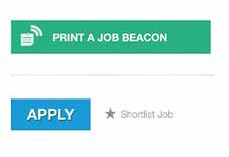 Applying for a jobIf a job has been posted by an employer exclusively on the Jobs for Youth website, when you click on a job you will be asked to enter your details, upload your resume and write a cover letter.If the vacancy has been sourced from another site, you will be taken to whatever site that is, and you will need to work through their system to submit the application. The process will be different according to the site you are taken to.Other featuresEventsjfyevents.com.au will list events and activities happening as a part of the annual Jobs for Youth Campaign. You will be able to view and sign up for local events such as Barista (coffee making) courses, resume building workshops and more.SharingYou can share a job with friends and family via email and social media. When viewing the Job, on the right hand side, click one of the options under ‘share this job’.You can also invite members to the community, by navigating to the top black bar, click on ‘Community, then click ‘invite members’.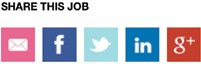 Receive communicationsAs a member of the Jobs for Youth Talent Community you will receive email notifications about local opportunities and activities to do with finding jobs. You can opt out of these messages at any time.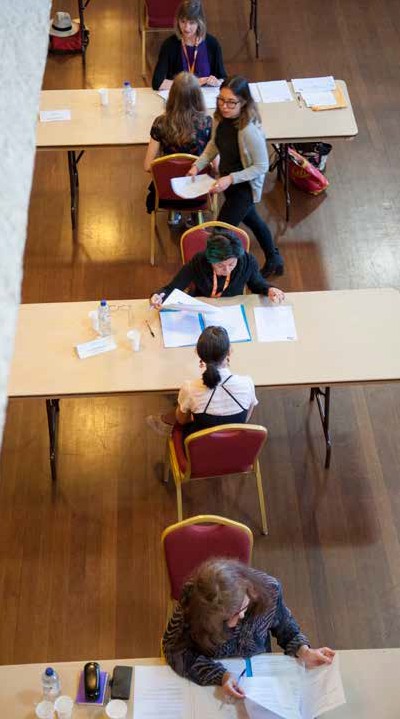 LESSON 2:JOB SEARCHINGCHOOSE A JOB OF INTERESTDuring the RIJI Program, you will choose a job advertised online and practise an application and interview for that job. Keep in mind, you are selecting a real job, but the application and interview are just for practice. Gaining practice and confidence will help you to succeed in getting future jobs.Locate a JobUsing Jobs for Youth or another website, locate a job advertisement that matches your interests and abilities. Entry level roles, traineeships and apprenticeships are a great place to start for those new to working.Print a copy of the job advertisement. You will need this for your RIJI application. If you’re using Jobs for Youth, you can do this by creating a Job Beacon (information on Page 22).Research the employerIf you know the employers name, find out more about the business/ organisation to determine if you would like to work there. Use the following points as a guide:LESSON 2:JOB SEARCHINGSAMPLE JOB AD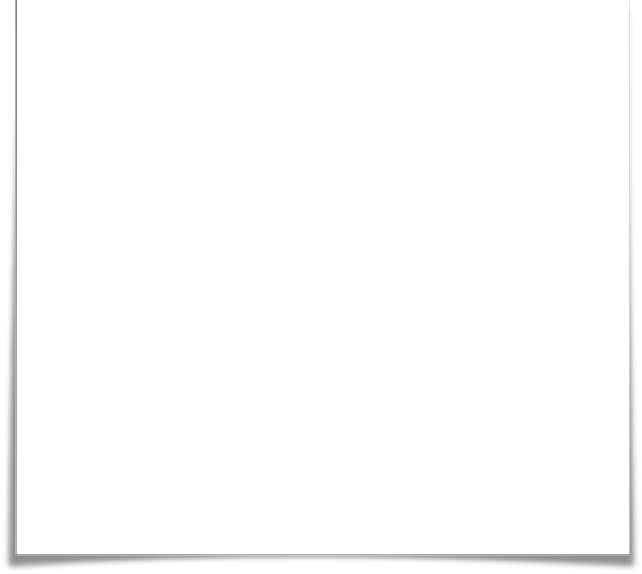 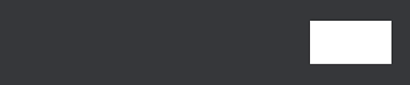 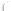 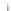 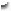 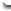 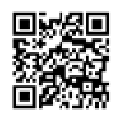 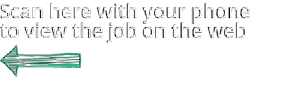 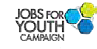 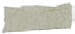 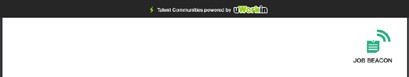 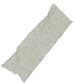 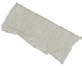 Does the company have a website? Y/N Address:Investigate the company’s size, products or services that they offer. Description:Are there other companies linked to this one?Are there opportunities for promotion, and/or are there training opportunities (is it accredited training?)